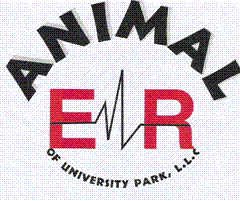 8237 Cooper Creek Blvd.University Park, FL. 34201Hospital Name ________________________________________________________________Address______________________________________________________________________Hospital Phone #____________________	Inside Line # ________________________Fax # _____________________Hospital Hours:  Mon. (             ) Tues. (           ) Wed. (          )	Thur. (           )	Fri. (           )		    Sat. (            )	       Sun. (            )Doctors:Name: ___________________________ Phone#_________________________Name: ___________________________ Phone#_________________________Name: ___________________________ Phone#_________________________Name: ___________________________ Phone#_________________________List of holidays to anticipate or closing early:1.__________________________ 2._____________________________ 3._______________________4.__________________________ 5._____________________________ 6._______________________Please indicate a yes or no to the following questions.Under certain circumstances it is sometimes deemed in the best interest of the patient to contact the family veterinarian. If this need should arise would it be permissible to phone you? ______________Do you have any veterinary technicians or assistants, (with your consent) that would be interested in working an occasional shift or be a back-up technician at our emergency facility? If so please list their names below:Name: __________________________________ Phone: _____________________Name: __________________________________ Phone: _____________________Name: __________________________________ Phone: _____________________